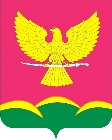 АДМИНИСТРАЦИЯ НОВОТИТАРОВСКОГОСЕЛЬСКОГО ПОСЕЛЕНИЯ ДИНСКОГО РАЙОНАПОСТАНОВЛЕНИЕот 24.06.2021                                                                                              № 299 станица НовотитаровскаяОб организационно - правовом, финансовом, материально-техническом обеспечении первичных мер пожарной безопасности в границах Новотитаровского сельского поселенияВо исполнение Федеральных законов от 21.12.1994 № 69-ФЗ «О пожарной безопасности, от 22.07.2008 № 123-ФЗ «Технический регламент о требованиях пожарной безопасности», руководствуясь Федеральным законом от 06.10.2003 № 131-ФЗ «Об общих принципах организации местного самоуправления в Российской Федерации» и в целях повышения противопожарной устойчивости жилых, административных зданий и объектов экономики на территории Новотитаровского сельского поселения п о с т а н о в л я ю:1.Утвердить прилагаемое Положение об организационно – правовом, финансовом и материально – техническом обеспечении первичных мер пожарной безопасности в границах Новотитаровского сельского поселения. 2. В процессе тушения пожаров использовать первичные средства пожаротушения, имеющиеся у населения и на предприятиях, организациях, расположенных на территории поселения. 3. Начальнику отдела ЖКХ, транспорта, малого и среднего бизнеса администрации Новотитаровского сельского поселения Динского района (Капралеву) разместить настоящее постановление на официальном сайте Новотитаровского сельского поселения Динского района в сети интернет www.novotitarovskaya.info.4. Контроль за выполнением настоящего постановления оставляю за собой.5. Постановление вступает в силу после его подписания.Исполняющий обязанности главы Новотитаровского сельского поселения                                   Г.Н. ЧернышПриложениек постановлению АдминистрацииНовотитаровскогосельского поселения№ 299 от 24.06.2021Положениеоб организационно-правовом, финансовом и материально-техническом обеспечении первичных мер пожарной безопасности в границах Новотитаровского сельского поселения.1.Общие положения1.1 Настоящее положение определяет организационно-правовое, финансовое, материально-техническое обеспечение первичных мер пожарной безопасности в границах Новотитаровского сельского поселения. 1.2. Первичные меры пожарной безопасности – это реализация принятых в установленном порядке норм и правил по предотвращению пожаров, спасению людей и имущества от пожаров. 1.3. Обеспечение первичных мер пожарной безопасности в границах Новотитаровского сельского поселения относится к вопросам местного значения. 1.4. Вопросы, не отраженные в настоящем положении, регламентируются нормами федерального и областного законодательства. 2.Организационно-правовое обеспечение первичных мер пожарной безопасности2.1. Организационно-правовое обеспечение первичных мер пожарной безопасности в границах Новотитаровского сельского поселения предусматривает: - регулирование вопросов организационно-правового, финансового, материально-технического обеспечения первичных мер пожарной безопасности; - разработку и осуществление мероприятий по обеспечению пожарной безопасности индивидуальных жилых домов на территории поселения и объектов муниципальной собственности; - включение мероприятий по обеспечению пожарной безопасности в планы и программы развития Новотитаровского сельского поселения; - разработку, утверждение и исполнение бюджета Новотитаровского сельского поселения в части расходов на обеспечение первичных мер пожарной безопасности; -  установление плана привлечения сил и средств для тушения пожаров и проведения аварийно-спасательных работ на территории Новотитаровского сельского поселения; 2- установление особого противопожарного режима на территории Новотитаровского сельского поселения; - установление на время особого противопожарного режима дополнительных требований пожарной безопасности; - проведение противопожарной пропаганды и организация обучения населения мерам пожарной безопасности; - организацию работы межведомственной комиссии на период проведения инвентаризации источников противопожарного водоснабжения на территории Новотитаровского сельского поселения. 3. Материально-техническое обеспечение первичных мер пожарной безопасности3.1. Материально-техническое обеспечение первичных мер пожарной безопасности предусматривает: - обеспечение беспрепятственного проезда пожарной техники к месту пожара; - обеспечение надлежащего состояния источников противопожарного водоснабжения, находящихся на территории поселения; - организация работ по содержанию в исправном состоянии средств пожарной безопасности жилых и общественных зданий, находящихся в муниципальной собственности; - поддержание в постоянной готовности техники, приспособленной для тушения пожара. 3.2. Материально-техническое обеспечение первичных мер пожарной безопасности осуществляется в порядке и по нормам, установленных требованиями Постановлений и распоряжений Российской Федерации, Краснодарского края, муниципального образования Динской район и администрации Новотитаровского сельского поселения.4. Финансовое обеспечение первичных мер пожарной безопасности4.1. Финансовое обеспечение первичных мер пожарной безопасности на территории поселения в соответствии с Федеральным законом от 21.12.1994 № 69-ФЗ «О пожарной безопасности» является расходным обязательством поселения. В пределах средств, предусмотренных решением Совета депутатов о бюджете на соответствующий финансовый год. 4.2. Финансовое обеспечение первичных мер пожарной безопасности включает в себя: - финансирование расходов на приобретение и монтаж пожарной сигнализации, систем автоматического пожаротушения, первичных средств пожаротушения; - проведение огнезащитной обработки деревянных и металлических несущих конструкций; 3-закупку пожарно-технической продукции; - разработку и организацию выполнения целевых программ по обеспечению пожарной безопасности; - приобретение аварийно-спасательного имущества и техники, организацию противопожарной пропаганды и обучение мерам пожарной безопасности. - финансовое и материально – технического обеспечения деятельности добровольной пожарной охраны.Начальник отдела ЖКХ, транспорта,малого и среднего бизнеса администрации Новотитаровского сельского поселения 		          	                    И.А. Капралев